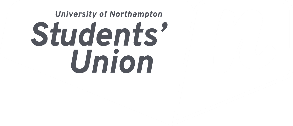 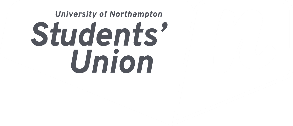 Presidents ReportFebruary 2019 Student CouncilRafael Garcia-Krailing SummarySince the last council, most my time has been spent on preparing the reports and presentations to go to board of governors and delivering NSS promotion.Key Talking Points:NSS PresentationsHouses of ParliamentBoard of Governors Disciplinary hearingsExternal trustee appointmentWellbeing dayReport Manifesto PledgesUtilise my knowledge of the University to support students in resolving issues at the new campus.I chaired the second student operational experience working group, whereby I was joined by the mature students’ officer, and we articulated some of the current issues students face and reflected on some of the issues that have been resolved. Ensure the commercial sustainability of the Students’ Union’s new Engine Shed and The Platform.Until the end of my term as president this will be my primary focus, and to make sure that we have a business model that is robust and developed for the next year. We have implemented a Platform loyalty scheme.We are looking at how we can improve the training for student staff at the venue.We have increased the scrutiny of performance of the external promoters.Mentor the other Sabbaticals, supporting and empowering them to make change.Myself and the sabbatical team developed a a few initiatives to run during the university’s wellbeing day, which was positive a huge thankyou to everyone that helped, in particular the mature students Officer. Hold the University to account regarding the quality of teaching, by monitoring the impact of the campus moveI have been working with the enhancing student success group in carrying out our actions for the committee action plan. I am writing a review on welcome week activities and assessing the impact of the different approach and I shall be canvasing opinions as to what students would want to go forward.I am working with the sabbatical team at how we look to encourage more academic societies and we are writing a paper to take to the University.Make sure the University disciplinary process is conducted in a fair and just manner.Since the last council, I have sat on a number of panels and I shall be writing a review of my panel experiences which will form as a part of next year’s sabbatical officer training package. I am writing a proposal for Exec to fund two of the next years sabbatical officers to go on a training course about the conducting of disciplinary hearings.Other ActivitiesI was fortunate enough to be invited to the houses of parliament as the Platform has received an award for best practise, regarding or operation of the venue.I have written several papers and a presentation that will go to the board of governors regarding the compliance and performance of the Union.I chaired another board of trustee meeting.I have been working on the recruitment of new trustees.Mandates Security Status: In ProgressPresident to look into security policy at the university	There are a number of policies that the university has that relates to security 	These can be found at https://www.northampton.ac.uk/more/governance-and-management/university-policies-procedures-and-regulations/ 	If council could have a think specifically what policies that they would like me to focus on and outcome 	they would like, I have been involved in a significant number of these policies over the last year, and 	the Students’ Union is consulted on the majority of these policy changes.	I will report at the January council to complete this mandate.President to explore the idea of holding security open forums	Action complete forum to take place on December 13th President to explore if security can be stationed at ground floor security barriersThis has been raised at Waterside operations meeting, the university are looking into the viability of doing this.President to look into ensuring houses are locked automatically	This has been raised and contractors are coming out this week to look at resolving the issue. This 	should be completed by the start of next term.President to explore whether Police can walk around campus in their uniforms	I have had a conversation with Lorna Clarke (Head of campus police) and we have talked about how 	they have been trying different shifts varying their attire. They are now in the process of reviewing 	what has been most effective. Declarations: None